ПОЛОЖЕНИЕо педагогическом форуме «МОЙ ПЕДАГОГИЧЕСКИЙ!»ОБЩИЕ ПОЛОЖЕНИЯ1.1 Настоящее Положение о педагогическом форуме                                                   «МОЙ ПЕДАГОГИЧЕСКИЙ!» (далее – Форум, Положение) определяет статус, цели и задачи Форума, участие в нем, порядок его проведения.1.2 Организатором Форума является МБУ ДО ЦСК «Притяжение» при поддержке управления образования Администрации города Иванова и Общероссийского общественно-государственного движения детей и молодежи «Движение Первых».1.3 Информация о Форуме, условиях его проведения и его ходе размещается на официальном портале МБУ ДО ЦСК «Притяжение»: https://vk.com/centerprityagenie.1.4 Цель Форума: повышение престижа педагогической профессии, создание условий для профориентации на педагогические профессии, развития творческого и интеллектуального потенциала, предпрофессиональных компетенций, формирование мягких компетенций.1.5 Задачи Форума:создание условий для профориентации на педагогические профессии посредством предоставления возможностей для получения опыта создания авторского педагогического продукта по выбору; формирование навыков soft skills; создание условий для формирования морально-психологических, деловых и организаторских качеств, социально-значимых компетенций, необходимых будущему педагогу; интеграция участников в профессиональное педагогическое сообщество.1.6 Организаторы вправе привлекать к организации Фестиваля партнёров: коммерческие и некоммерческие организации на правах спонсоров Фестиваля, информационные агентства и ресурсы на правах информационных партнеров Фестиваля, иные организации, чья деятельность не противоречит действующему законодательству.УЧАСТНИКИ ФОРУМА2.1 Участниками Форума являются обучающиеся 8-11 классов общеобразовательных учреждений города Иваново в возрасте от 14 до 18 лет.2.2 Также участниками Форума могут стать студенты средне специальных учреждений в возрасте от 14 до 35 лет, студенты 1-2 курсов высших учебных учреждений. И молодые педагоги города Иваново, чей педагогический стаж не превышает 3-х лет, в возрасте до 35 лет. Советники директоров образовательных организаций по воспитанию («Навигаторы детства») в возрасте до 35 лет.СРОКИ И МЕСТО ПРОВЕДЕНИЯ ФОРУМА3.1 Форум проводится в очном режиме.3.2 Сроки проведения: 7-8 декабря 2023 года:07.12.2023 с 11:30 до 17:30 08.12.2023 с 12:00 до 15:003.3 Место проведения: МБУ ДО ЦС «Притяжение» (г. Иваново, ул. 3-я Сосневская, 139). 3.4 Программа Форума – Приложение.3.5. Для иногородних участников предусмотрено участие в дистанционном формате: подключение онлайн к блокам программы, работа осуществляется командой школы по одному тематическому направлению под руководством ответственного лица.ПОРЯДОК УЧАСТИЯ В ФОРУМЕ4.1 Заявки формируются на основе индивидуального заполнения гугл-формы: https://forms.yandex.ru/cloud/655b49abc417f30d3c64d164/ 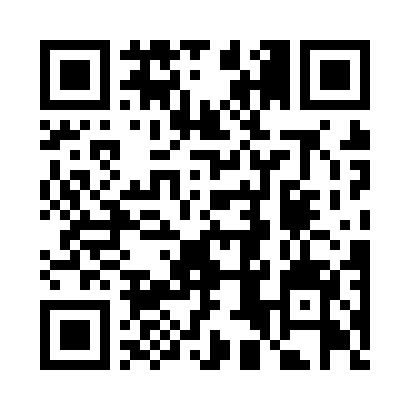 4.2 Заявки принимаются до 05.12.2023 (13:00). 4.3 При подаче заявки участник выбирает лабораторию педагогического продукта, в рамках которой будет осуществлять свою деятельность на Форуме: •	«Педагогическая монополия» (создание педагогической настольной игры);•	«Педагоги в эфире» (создание комплексного аудио-продукта);•	«В стране Первых» (создание ролевой игры на погружение в профессию);•	«Лабиринт педагога» (создание «занятия в коробке»); •	«Конструктор навигатора» (создание воспитательного мероприятия, данная лаборатория предназначена для советников директоров образовательных организаций по воспитанию («Навигаторы детства»).4.4 Организаторы вправе отказать в приеме заявки на участие в связи со следующими причинами:не соответствие заявителя условиям, указанным в разделе 2 Положения;нарушение сроков подачи заявки.4.5 Все участники по итогам Форума получат электронные именные сертификаты.5. КОНТАКТНАЯ ИНФОРМАЦИЯ:5.1 По вопросам участия в Форуме: Орехова Марина Васильевна, заместитель директора по УВР МБУ ДО ЦСК «Притяжение», тел. 47-48-88 / 8 (920) 366 – 94 -96, email duc1@ivedu.ru.МБУ ДО ЦСК «Притяжение» - притяжение37.рфhttps://vk.com/centerprityagenieПриложение ПРОГРАММА городского педагогического форума «МОЙ ПЕДАГОГИЧЕСКИЙ!»07.12.202308.12.2023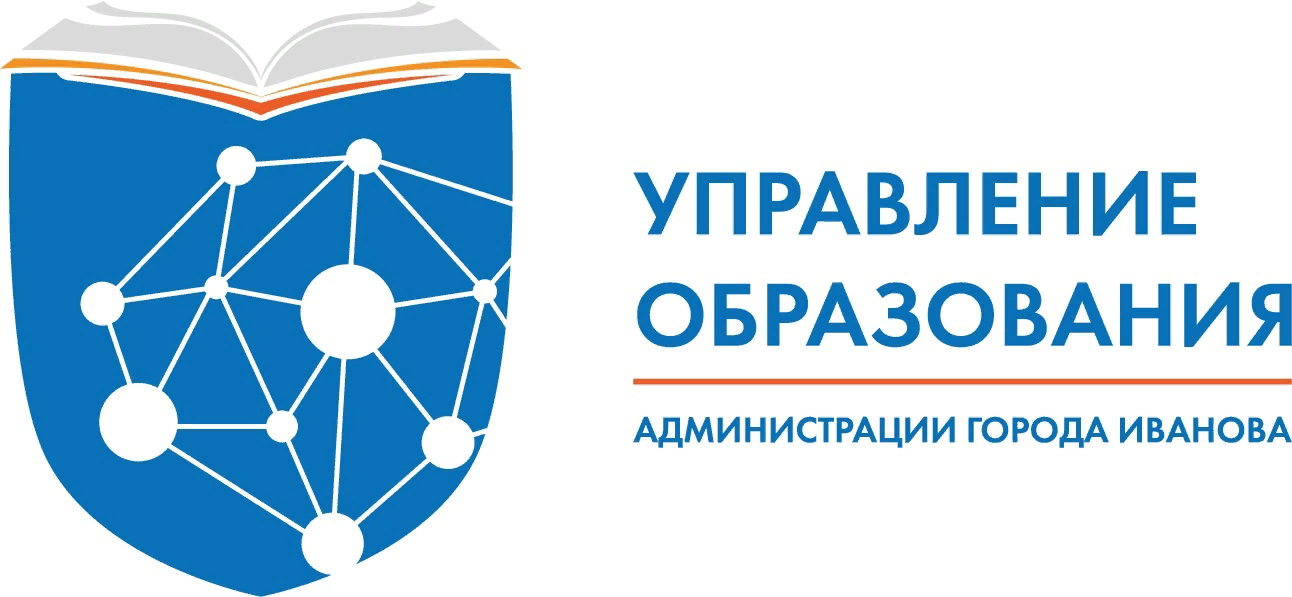 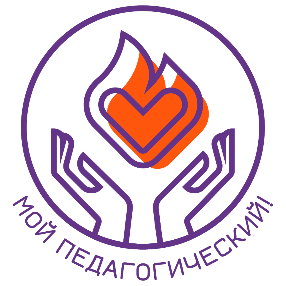 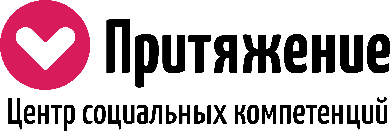 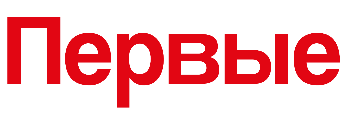 ВремяНаименование блока11:30 – 12:00Регистрация12:00 – 13:00Торжественное открытие и панельная дискуссия «Россия - страна возможностей для педагога будущего»13:00 – 14:30Потоковая интерактивная лекция «Педагогический дизайн» (в том числе онлайн подключение иногородних команд)14:30 – 15:00Кофе-брейк15:00 – 15:30Нетворкинг-фестиваль «Будем знакомы»15:30 – 17:30Лаборатории педагогических продуктов:Педагогическая монополия Педагоги в эфире В стране Первых Лабиринт педагогаКонструктор навигатора (в том числе онлайн подключение иногородних команд)ВремяНаименование блока12:00 – 12:30Технические предзащиты12:30 – 13:30Презентация продуктов лабораторий(в том числе онлайн подключение иногородних команд)13:30 – 15:00Интерактивный квиз «ПРО-МЕМ-ТЕЙ»